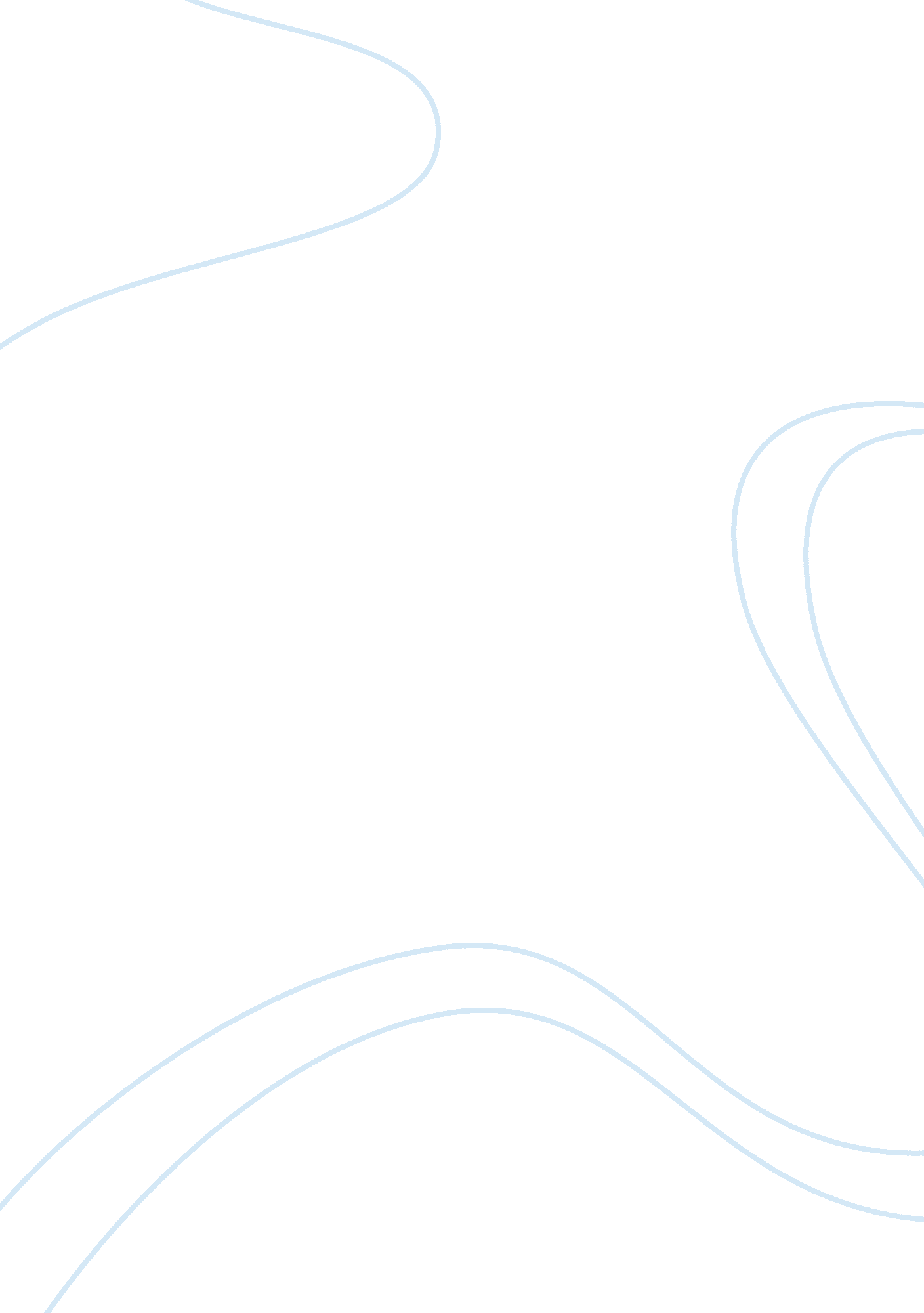 Ingvar kamprad leadership essay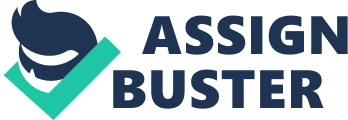 Business Leader Profile Ingvar Kamprad Founder of Ikea Retail Stores Why Ingvar Kamprad? Does the name Ingvar Kamprad mean anything to you? To most people it doesn’t and it’s a testament to the fact that he built up a brand that is so powerful people recognize it immediately, while not tying it into, or even knowing, the genius behind it. The brand? IKEA! The reason why we chose this business leader is simple, Ingvar Kamprad is a businessman and the founder of IKEA with an estimated worth of $22. 5 billion dollars. Kamprad was born in the south of Sweden in 1926 and raised on a farm called Elmtaryd, near the small village of Agunnaryd. He is a great leader and one amazing thing about him is that he went into business early in life, selling matches as a schoolboy and also, very wisely for his age (or any age for that matter) Kamprad took his profits and used them to expand his operations, adding to his small line of goods with decorations of Christmas trees, fish, and seeds. He was learning the operational side of retailing, and he was learning it quickly and profitably. When Kamprad did well in school, his dad rewarded his with some money, and that was the seed to launch a company he named IKEA. He got the name from his initials I. K. , and then added the EA from the name of the farm and the town he was raised in – Elmtaryd and Agunnaryd. Don’t think the idea of a furniture company was brewing in the mind of Kamprad with his new company, he still focused on smaller items, and for the most part look to the business of securing contracts of supplying pencils. Like in his younger years, Kamprad soon began to expand into all sorts of other areas, including everything from jewelry to male and female ccessories. He soon outgrew individual visits to customers and went into the mail order business on the local level, having the milk trucks deliver his products to his customers. When Kamprad first included furniture as part of the product line of IKEA, his idea was to use local manufacturers to keep costs low and under control. That was in 1947. By 1951, furniture sales were so successful, he decided to drop all other products and focus on the furniture line alone. The first furniture showroom opened in 1953, and the rest is history. Almost immediately a price war started between IKEA and its chief competitor, and the inclusion of the showroom helped sway potential customers who were able to see and touch the quality before making their purchases. Like many great retailers, Kamprad was obsessed with controlling costs, and dedicated to finding new ways to do things at a less expensive level. That has been one of the major reasons behind the ongoing success of IKEA furniture sales and profits. Some people attempt to point out the fact that Kamprad has several properties he owns and so the frugal image is contrived. I have to disagree with that, because the reason he can afford some of these things is because he remained frugal within the construct of his company, and so because he was able to put of instantaneous gratification, could then do whatever he wanted once he became wealthy. While there is some truth to the image part, it was also very much practiced by Kamprad. Many people think being frugal is being cheap in a negative way, and yet those best at it are the ones that serve their customers and employees at the highest level by giving customers the best deals possible, while at the same time offering longevity to employees. The best definition that reflects the idea of leadership for Kamprad is “ Leadership is a kind of activity meant to influence behavior, beliefs and feelings of the group members in a certain direction. ” (Wright, Peter L. and Taylor, David S. Improving Leadership Performance. Great Britain: Prentice-Hall International Ltd; 1984. p. 2). As Peter F. Drucker said “ The leaders who work most effectively, it seems to me, never say “ I. ” And that’s not because they have trained themselves not to say “ I. ” They don’t think “ I. They think “ we”; they think “ team. ” This idea is mostly based on a simple word, and that word is “ team”. Every leader who has this trait is surely to have great success simply because they don’t work and take decisions just on their own, they seek and welcome the help of employees, one of those leaders being Kampard of course. If we go back to Niccolo Machiavelli, we can see that he once said that “ The first method for estimating the intelligence of a ruler is to look at the men he has around him. and it a really smart and correct thesis, because in order for a leader to successfully empower his organization he needs employees, but not just any employee, they have to be creative, loyal and intelligent in order to really be useful to their organisation. So while cost control is a major part of the IKEA success story, the empowerment of its customers is as well, which is brought about from a highly committed and talented design team. Leader’s position in organizational structure „ In an hierarchical system, participants take for granted what the participants with the higher position defines” (Becker, 1998). In other words, social actors in the labor market believe what the professionals (leaders, professors, mass-media) define as leadership, considering that the privilege formal position brings privilege information and ethics. This is not a valid statement if we look into the organizational structure at IKEA. Anecdotes about Kamprad abound. When his father complained that Ingvar slept late in the morning, Ingvar got himself an alarm clock, set it for six o’clock, and yanked away the off button. According to Kamprad, we should all divide our lives “ into 10-minute units, and sacrifice as few of them as possible in meaningless activity. Though past 80, Kamprad still travels the world to visit new IKEA stores. He flies economy class, calls his employees “ co-workers,” encourages everyone to dress informally, stays in cheap hotels and even replaces bottles from the hotel room mini-bar with cheap bottles bought in local supermarkets. He gives no interviews. As far as setting an example through his actions, Kamprad flies only economy class, drives a 15-year-old vehicle, and focuses on little things for his workers like writing on both sides of the paper, and other frugal practices. That has helped IKEA remain on the top of a highly competitive market. Critics of these stories say they seem intended to reinforce the company’s no-nonsense brand and encourage cost-awareness among company staff. They point out that Kamprad may be the world’s richest man, that owns several lavish houses around the world, and that it would be ludicrous to assume a man of such wealth would not use any of it for private purposes. If you’ve ever read IKEA literature, catalogs or advertising, they reinforce their and Ingvar Kamprad’s motto of not only existing to make improvements in the lives of people, but to improve people themselves. With that in mind, the way the stores themselves are set up and the design of the furniture built with the idea of being very simple to assemble, it generates the healthy idea of self-sufficiency, which helps empower people and make them feel good about themselves. Leader or non-leader; manager or leader If we would be to make a list with leader and non-leader and manager traits we would easily see that Ingvar Kampard is a leader, not only that, he is a good example for hundreds of people out there who thrive to become leaders themselves. If we look closely at Kampard we can see that he is a proactive an, he believes in people following examples, he motivates and inspires top results and has great strategic orientation. If a leader is not like this, then as Abraham Maslow said ” If the only tool you have is a hammer, you tend to see every problem as a nail. ”. Based on interviews with employees at IKEA, Ingvar Kamprad is a good example of leadership because he strongly expresses the organisational value of IKEA through his behaviours. Thereby, all the IKEA employees (from top management to co-workers) follow this organisational value as a framework. In addition, the leadership style of management position also was influenced through strong organisational value. Employees have used descriptives such as „ role model” and „ father” when speaking about Ingvar Kamprad thereby denoting the familial nature of IKEA corporate culture. If we apply the model of leader vs. Manager described by Abraham Zaleznik – Ingvar Kamprad is the epitome of business leader. All of this is based on his empathic relationship with his co-workers and employees. By setting examples and inspiring, he also sets the company’s overall direction by altering the direction of its employees. One of his subordinates characterises his leadership style as a „ teacher”. Senge (1990) and Max de Pree(1990)’s theory states that a leader should be a teacher in the organization „ … much of the leverage leaders can actually exert lies in helping people achieve more accurate , more insightful and more empowering views of reality, when the leaders carrying out stewardship (Senge, 1990: 353)”, according to Senge (1990). The roles that leaders should play is exactly how Kamprad has been doing for so long. Creativity As Teresa M. Amabile once said „ Keep doing what you are doing”. Or if you want to spark innovation, rethink how you motivate, reward, and assign work to people. ” What is business creativity? We tend to associate creativity with the arts and to think of it as the expression of higly original ideas. Think of Pablo Picasso reinvented the conventions of painting or how William Faulkner redefined fiction. In business, originality isn’t enough. To be creative, an idea must also be appropriate, useful and actionable. Within every individual, creativity is a function of three components : expertise, creative-thinking skills and motivation. Expertise is, in a word knowledge – technical, procedual and intellectual. Creative-thinking skills determine how flexibly and imaginatively people approach problems. Do their solutions apend the status quo? Do they persevere through dry spells? Not all motivation is created equal. An inner passion to solve the problem at hand leads to solutions far more creative than do external rewards, such as money. This compenent – called intrinsic motivation is the one that can be most immediately influenced by the work environment. Senior manager at IKEA strongly believes that IKEA is a creative organisation based upon home-furnishing company; IKEA has to be creative within value “ efficiency and cost conscious”. This reason makes IKEA differ from other companies because it is not easy to produce a good product at low price. Furthermore, IKEA has a strong organisational value that every employee should concern as follows: • Togetherness • Cost consciousness • Respect • Simplicity IKEA follows a model of „ family business” because at its inception, Ingvar Kamprad was developing it as a family business which eventually grew to outstanding proportions. Due to this, most of his own ideeas like the simplicity and togetherness have actually become some of the company’s most important organizational aspects. IKEA is an extremely creative organisation because IKEA allows employees to work in freedom and are open for trying new ideas. To demonstrate clearly, when employees have concepts, it is important to express their concepts to the manager in order to consider whether it is possible to develop and make this concept concrete. The respondent emphasises that “ It does not take a long time, if you have a really good idea. This creative idea will be developed and spread out to use at every store of IKEA in the world Moreover, the organisation also encourages employees to continually learn from their own experience and also other’s experiences such as co-workers. As a result, employees are able to complete their own tasks as well as generate new ideas that make IKEA different from other companies. Leadership styles Leadership style is the manner and approach of providing direction, implementing plans, and motivating people. Kurt Lewin (1939) led a group of researchers to identify different styles of leadership. After a complete analisys of all three styles(autocratic, democratic and delegative) we have reached the conclusion that Ingvar Kampard is most of the times a Participative(democratic) leader. This style involves the leader including one or more employees in the decision making process (determining what to do and how to do it). However, the leader maintains the final decision making authority. Using this style is not a sign of weakness, rather it is a sign of strength that your employees will respect. But of course, he is not always using this style, since every problem requires a different style. Besides the fact that Kamprad is one of the wealthiest living people, he is also an impressive leader. The leadership style he embodies is one of personal example. Though he has billions of dollars, Ingvar is reluctant to a life in luxury. People confess seeing him haggling in the market and dining together with his wife in cheap, dirty places. His image makes up for billion words. Black worn out shoes, cheap glasses and a grey faded coat dress up the billionaire in most of his rendezvous. Taxis are substituted with public transportation like busses and subways and, luxurious jets with low-cost airlines. By his daily routine and his habits of living in an artificial poverty, Ingvar Kamprad embodies the average IKEA customer. “ I look at the money I’m about to spend on myself and ask if IKEA customers could afford it. ” “ If I start to acquire luxurious things then this will only incite others to follow suit… ”. Ingvar considers himself to be an example for all others and tries to appear as a normal individual. In “ A Furniture Dealer’s Testament,” Kamprad suggests that “ IKEA people do not drive flashy cars or stay at luxury hotels. ”, “ How the hell can I ask people who work for me to travel cheaply if I am traveling in luxury? he asks. “ It’s a question of good leadership. ” From a young age, Ingvar learned what working hard meant and what a strong bound truly is. He is a preacher of the religion of simplicity and during over half a century, along the constant growth of his company, numerous others joined in. According to Plato, the mob is a “ big and dangerous animal” which must not be underestimated. What kind of strategy could work with masses rather than a leader of their status? Governments have fallen and people died along time only to protect the need of having a representative leader which could alike them. Ingvar Kamprad succeeded in building up a truly simple and productive leadership style only by regarding himself as equal as and never more important than the commoner. Nicolo Machiavelli stated: “ Religion is not important because of the truth it holds but because of its efficiency in maintaining control over masses”. In our case we have little to do with angry mobs but with the angry way in which money are wasted by a company or individual in matter of costs. Kamprad understood this fact and built a distinctive corporate culture which comprehended his true nature. In contrast, the famous RJR enjoyed the expense of private planes and luxury and unlike our billionaire, success was only passing by. Warren Buffet’s mentality resembles the one IKEA’s Founder and together with the mindset, the income is comparable. Coming again to Plato, the philosopher once said „ Those who rule must provetheir leadership abilities. A person can be trained to be a good ruler, but we have to distinguish between superficial competencies (oratory) and profound competencies (developed with the help of philosophy). The ruler has to guard not only the peaceon the ship but also to know which wayto sail and ow. ” Ingvar’s thinking is flexible and innovative. Mistakes are praised and considered as the most important link to success. He is without regard a transformational leader. His style motivates people and defines a new way of thinking. Ingvar also connects with his followers and is a source of inspiration for younger generations. Bernard M. Bass, after decades of research and experimentation, regards transformational leaders as the leaders who recognize the needs of the followers and in addition tends to go further and satisfy higher needs of the follower. All of these actions are aimed to propel the follower on a higher tier in Maslow’s hierarchy of needs. Whereas common leadership or transactional leadership seeks only to maintain the satisfaction of the individual, transformational leadership looks into enchanting the well-being of the followers in order to achieve a higher outcome alongside with their happiness and devotion. This gap between the leadership styles is what I believe to be the main reason for the existence of excellent, world-changing people, in contrast with the unsuccessful ones. Their view of the world is their most precious asset and how they regard to others is the main secret of conquering unreached heights. Due to the fact that Ingvar Kamprad has a unique way to behave with the employees of IKEA and tries to enrich them with traits so important for the success of both the corporation and the employee’s leadership skills, I believe that Kamprad is a brilliant representative of Bass’s beliefs. Kamprad could also be considered to be a Level 5 leader according to Jim Collins’s “ Good to Great”. Ingvar greets the uncommon and is on a constant quest for taking apart obstacles which lie between failure and success. His constant struggle for reaching excellence in everything he does could be clearly seen in the process which I would like to call “ building the empire of self”. His focus on the main purpose, the one of bringing innovative furniture in each and every household and changing the lives of many by simplifying their existence, assured his success and the status of one of the greatest business managers and leaders to have ever existed. A Napoleon of the furniture industry, Kamprad was. Close to followers, talented and emotionally involved were some principles he used during his reign. Thus many would say he received divine help, he started as a common man. Only his devotion and hard work made the difference. Garry Gemmill and Judith Oakley refer to a leader as a Messiah or a savior and hardly agree with the concept of a leader as a creator. Moreover, they state that “ Leadership is nothing else but a myth propagated in order to keep everybody else quiet and nice. ” . They might be right but in my consideration, this words do not apply to the hero we analyze in this project. Ingvar strongly encourages creative discussions within the company and his actual position is one of a leant and a symbol of excellence. David Goleman on the other hand expresses, in his work “ What makes a Leader? ” some traits which could help us identify other traits of the IKEA Giant. Goleman places a great emphasis on emotional intelligence and connects the status of a leader according to it. The main skills David puts behind a glorious leader are Self-awareness, Self-regulation, Motivation and the abilities to relate to others – Empathy, and Social Skill. Ingvar seems gifted with emotional intelligence when managing people and events. Happiness is in his opinion the greatest asset an IKEA worker should possess. An excellent business man and an excellent time manager he proved to be during many occasions and time only knows when the world could inherit another great leader such as Ingvar Kamprad, the Swedish Scotsman. Conflict management style “ The Ikean culture, which was directly linked to Scandinavian culture, valued simplicity and informality, frugality, humbleness, responsibility, and the constant will to renew. ” The company initially sold furniture provided by numerous suppliers. As time passed, competition started to corrupt the suppliers and as a result, Ingvar decided never to trust others than himself. It was a turning point in the history of IKEA which now started to produce its own furniture. A moment of conflict and lack of trust turned into a brilliant idea and started to place the organization on the path to success. Another turning point in Ikean history was by the time an employee decided to disassemble the furniture in order to transport it by car. Kamprad saw this particularly insignificant moment of conflict as a possibly gorgeous opportunity for the future. From that point onward, the furniture company started to differentiate and build up not just furniture but a light, innovative, easy to use and cheap type of furniture. The most significant property Ingvar’s furniture has is its ability to be assembled by the customer and offer him the joy of putting the puzzle pieces together. Price was amazing. IKEA furniture was 50% cheaper than the competition and besides this important factor; it was more than friendly and practical. Ingvar once was accused of being a Nazi supporter due to the fact that he attended to their meetings on numerous occasions. The conflict took a serious impact on Ingvar’s personality and started to shift its public perception in a truly negative way. However, the conflict was in some manner consumed when Kamprad composed letters of apology to all his employees and people whom he disappointed. He recognized that he made a mistake and that it was a dark chapter in his existence which shouldn’t have happened. Questioning the status quo is Ingvar’s best way in dealing with everyday problems and through his successful career they were many. To begin with, the more IKEA grew, the more Ingvar’s problems developed. Alcohol, Nazi support and deaths at the opening of a store were only the biggest of them. Despite the severity of the problem, the modesty, humanity and determination always brought Ingvar on the right track. For the IKEA founder, conflict never ceased to be functional. It helped both him and the employees remain focused and constructive. It generated growth, activated learning, maintained excellent interpersonal skills and gave a different perspective over issues. The main conflict management style of his was collaborating. In almost every occasion he and the employees formed a team and everyone is expected to contribute with anything they can. Departments are structured on the philosophy of sharing ideas and support. Also, there is a win-win situation between IKEA and its customers. On the one side, IKEA has tremendous profit margins (about 16% – almost two times higher than other furniture retailers) and sells for tens of billions annually and on the other side, the customer benefits from exceptional quality and practicability for the given money. Ingvar’s mentality (comprehended by the Business Harvard Review: How Management Teams Can Have a Good Fight) is one of creating common goals. The company and he was an impeccably motivated and determined group of people. Creative and interpersonal relations are also highly praised within a company and IKEA makes no exception. In his work, Kenneth W. Thomas, refers more and more to the importance of conflict in an organization. Throughout a sustained study of the great players in the corporate world, the mesmerizing power of a poorly managed conflict is revealed. Too many companies suffer great reductions in income and performance due to this mostly overlooked default. Using a bi-dimensional representation, Thomas expressed the whole conflict issue using 5 elements – Avoiding, Accommodating, Compromising, Competitive and Collaborative. The IKEA model works entirely based on the Collaborative model due to the fact that it is mostly a win-win situation in which both the company and the employee reach a high level of fulfillment. Conflict can also be managed using a system of rewards resembling the one parents use for their children. It might be unexpected but I believe this is an awesome way to educate outsiders and to make them behave according to a reward. Despite the fact that it might be a bit manipulative, the rewards system is a good way to achieve a prosperous work environment. However, if good is not enough for a company, this system could be substituted by one composed of amazing people, highly talented and qualified personnel which requires little training and can propel the company to new heights. The ideal way in which I believe conflict could be turned into a powerful creative force is through the use of Virtuoso Teams. Despite the fact these kinds of teams require a constant action and an important continuous goal. Jeff Weiss and Jonathan Hughes express in their “ Accept-And Actively Manage Conflict” the necessity of conflict in a prosperous working environment. After and during the Industrial Revolution, people and mostly employees were kept under and oppressive working regime which limited their creativity and power to change their condition. Riots were common and worker unions started to prosper. However, the work was dull and no sane man could cope with it more than a few years. Now, a century later, conflict is comprehended as a powerful tool. Just thinking about the Olympiads or a race between two close friends is more than enough in order to have an insight into the invisible motivation a challenge releases. The same principle applies in the development of Ikean furniture. People have a “ Vojna Idej” (War of the Ideas) and as a result breakthroughs occur. However, due to the fact this war of ideas is hardly sustainable in time, there must be a boundary composed of the corporate vision and goal. I believe that none of the amazing commercials and ways of presenting the company could have emerged without a nearly balanced conflict management system. Weather we think of the cleverly designed buss stations or the exquisite TV commercials, IKEA is a sign of greatness. Ethics Business ethics (also corporate ethics) is a form of applied ethics or professional ethics that examines ethical principles and moral or ethical problems that arise in a business environment. It applies to all aspects of business conduct and is relevant to the conduct of individuals and entire organizations. Business ethics reflects the philosophy of business, one of whose aims is to determine the fundamental purposes of a company. If a company’s purpose is to maximize shareholder returns, then sacrificing profits to other concerns is a violation of its fiduciary responsibility. Kamprad began to develop a business as a young boy, selling matches to neighbors from his bicycle. He found that he could buy matches in bulk very cheaply from Stockholm, sell them individually at a low price, and still make a good profit. From matches, he expanded to selling fish, Christmas tree decorations, seeds, and later ballpoint pens and pencils. When Kamprad was 17, his father gave him a cash reward for succeeding in his studies. IKEA was founded in 1943 at his uncle Ernst’s kitchen table. In 1948, Kamprad diversified his portfolio, adding furniture. His business was mostly-mail order. The acronym IKEA is made up of the initials of his name (Ingvar Kamprad) plus those of Elmtaryd, the family farm where he was born, and the nearby village Agunnaryd. Kamprad has lived in Epalinges, Switzerland since 1976. According to an interview with TSR, the French language Swiss TV broadcaster, Kamprad drives a 15-year-old Volvo 240, flies only economy class, and encourages IKEA employees always to write on both sides of a paper. He reportedly recycles tea bags and is known to pocket the salt and pepper packets at restaurants. In addition, Kamprad has been known to visit IKEA for a “ cheap meal. ” He is also known to buy Christmas paper and presents in post-Christmas sales. The firm he created is still known for the attention it gives to cost control, operational details and continuous product development, allowing it to lower its prices by an of average 2-3% over the decade to 2010, while continuing its global expansion. Kamprad explains his social philosophy thusly in his “ A Furniture Dealer’s Testament,” “ It is not only for cost reasons that we avoid the luxury hotels. We don’t need flashy cars, impressive titles, uniforms or other status symbols. We rely on our strength and our will! ” Despite this, Kamprad allows himself some luxuries; he owns a villa in an upmarket part of Switzerland, a large country estate in Sweden, and a vineyard in Provence, France; he also drove a Porsche for several years. Ingvar Kamprad had made two „ big mistakes”. From 16 to 25, Kamprad was a friend and follower of Per Engdahl, the leader of the quasi-fascist, pro-Nazi Neo-Swedish movement. Engdahl attended Kamprad’s first wedding in 1950. Kamprad only terminated his involvement in 1951. When the scandal broke in the early 1990s, Kamprad wrote to his employees: “ You have been young yourself. And perhaps you find something in your youth you now, so long afterwards, think was ridiculous and stupid. In that case, you will understand me better. ” He also apologized in a television interview and said he had not fully understood what the Neo-Swedish movement was about. And the second happened while working with furniture manufacturers in Poland earlier in his career, Kamprad became an alcoholic. He has, however, stated that his drinking is now under control. In 1947, Kamprad introduced furniture into the IKEA product line. The use of local manufacturers allowed him to keep his costs down. The furniture was a hit, and in 1951, Kamprad decided to discontinue all other product lines and focus on furniture. In 1953, the first IKEA showroom opened. It came about because of competitive pressures. IKEA was in a price war with its main competitor. The showroom allowed people to see it, touch it, feel it, and be sure of the quality before buying. Kamprad’s vision has been the driving force behind IKEA’s succcess. IKEA hires its own designers, who have received numerous awards over the years. Kamprad believes that the company exists not just to improve people’s lives, but to improve the people themselves. The self-service store design and ease of assembly of their furniture are not merely cost controls, but an opportunity for self-sufficiency. This vision is reinforced in their advertising and catalog, as well. Kamprad has been extremely shrewd in creating IKEA’s organizational structure. It is owned ultimately by a Dutch trust controlled by the Kamprad family, with various holding companies handling different aspects of IKEA’s operations, such as franchising, manufacturing, and distribution. IKEA even has an investment banking arm. Kamprad has repeatedly resisted pressure to take the company public, feeling that it would slow their decision-making processes that have allowed their phenomenal growth. On a final note This leader and founder of IKEA is an Old – School Business man that made mistakes in his teens. His mistakes were that of an average teen that dreamed at glory and power or of that of an overworked man. He weakes up at 5am in the morning, every day and sometimes arrives at the IKEA store before the first truck. Ingvar Kamprad treats all his employees with respect and calls them co-workers, he recycles and he tries to persuade his employees not to buy expensive cars and big villas in countries that are reprezented as dots on the World map. Ingvar Kamprad built IKEA from scratch and he worked very hard so that the comapany became what it is today. Finally, he is a man that was interested in being a business man since he was a child. He is a much respected man and a wonderful example for future leaders and it was a pleasure for our team to work out together in order to realize this portfolio about Ingvar Kampard. I hope you enjoyed reading our essay as much as we enjoyed writing it. ( Questions Are there strong parallels between theory and organizational environment, reflecting your understanding of reality? -Based on our understandings the reason for that is most experiences in organizations have autonomous processes which are self-replicating and form themselves randomly by group decision. Theory is embedded only when it is actually considered firsthand Did you use various perspectives to analyze the leader? -We have extended our search into various perspectives about Ingvar Kampard, such as private life, workplace and even his “ fun” time. How many problems or “ bugs” did you identify in the theory or practice of leadership? -As far as we’ve gone into research, we were not able to find many bugs in the practice or the theory of our leader, only minor mistakes that are now “ buried” underneath the ground. Do you have a critical approach to leadership? Our approach towards leadership is pretty much critical but not to a higher extent Did you use tables, logical schemes or graphics to illustrate your ideas? -At our meetings we needed to put up our ideas somewhere so we used logical schemes that we followed and established by ourselves and after that we transferred the info onto paper. Are your ideas backed-up by evidence? – The evidence is provided in the form of surveys and results conducted by people with authority to perform such research. Some evidence may be anecdotal, lacking any form of statistical analysis. However most of the data is falsifiable (both in theory and practice) hence observable in different ways, so that reality can speak for itself instead of giving evidence or proving points. Did you use relevant and important papers/authors? -We have used relevant and also important papers/authors/articles. Did you use both academic and professional sources? -Yes we did. One of our most important sources were the Harvard Business Reviews Reference: <> <> <> <> <> <> <> <> <> <> <> <> <> <> <> <> <> <> <> <> <> <> <> fondatorul-ikea/ <> <> <> <> <> ———————– [pic] 